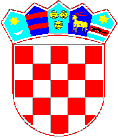                 REPUBLIKA HRVATSKA VIROVITIČKO-PODRAVSKA ŽUPANIJA                         GRAD SLATNA                     GRADONAČELNIKKLASA: 406-01/24-01/1URBROJ: 2189-2-04-02/02-24-3Slatina, 06. ožujka 2024.Na temelju članka 28. Zakona o javnoj nabavi (Narodne novine broj 120/16. i 114/22.) i članka 25. Statuta Grada Slatine (Službeni glasnik Grada broj 5/09., 5/10., 1/13. i 2/13. – pročišćeni tekst, 3/18., 9/20. i 5/21.), zamjenik gradonačelnika koji obnaša dužnost gradonačelnika Grada Slatine, donosiII. IZMJENE I DOPUNE PLANA NABAVEGRADA SLATINE ZA 2024.I.U tablici plana nabave za 2024. godinu dodaje se:Evidencijski broj 74/24; Predmet nabave: Izrada projektno-tehničke dokumentacije za projekt izgradnje Centra za sprječavanje i upravljanje rizicima Slatina; CPV oznaka: 71000000; Procijenjena vrijednost nabave: 132.722,81 EUR; Vrsta postupka: Otvoreni postupak Vrsta ugovora: Usluga; Predmet podijeljen u grupe: NE; Financiranje iz EU fondova: NE; Planirani početak postupka: 1. kvartal; Planirano trajanje Ugovora: 10 mjeseci.Evidencijski broj 75/24; Predmet nabave: Predmet nabave: Usluga sustavne preventivne deratizacije; CPV oznaka: 90923000; Procijenjena vrijednost nabave: 26.500,00 EUR; Vrsta postupka: Postupak jednostavne nabave; Vrsta ugovora: Usluga; Predmet podijeljen u grupe: NE; Financiranje iz EU fondova: NE; Planirani početak postupka: 1. kvartal; Planirano trajanje Ugovora: 12 mjeseci.Evidencijski broj 76/24; Predmet nabave: Usluga nadzora deratizacije; CPV oznaka: 71356100; Procijenjena vrijednost nabave: 3.000,00 EUR; Vrsta postupka: Postupak jednostavne nabave; Vrsta ugovora: Usluga; Predmet podijeljen u grupe: NE; Financiranje iz EU fondova: NE; Planirani početak postupka: 1. kvartal; Planirano trajanje Ugovora: 12 mjeseci.Evidencijski broj 77/24; Predmet nabave: Usluga skloništa za životinje; CPV oznaka: 85200000; Procijenjena vrijednost nabave: 60.000,00 EUR; Vrsta postupka: Otvoreni postupak; Vrsta ugovora: Usluga; Predmet podijeljen u grupe: NE; Financiranje iz EU fondova: NE; Planirani početak postupka: 1. kvartal; Planirano trajanje Ugovora: 36 mjeseci.Evidencijski broj 78/24; Predmet nabave: Uklanjanje i ograđivanje građevina po nalogu komunalnog redara; CPV oznaka: 45110000; Procijenjena vrijednost nabave: 13.000,00 EUR; Vrsta postupka: Postupak jednostavne nabave; Vrsta ugovora: Radovi; Predmet podijeljen u grupe: NE; Financiranje iz EU fondova: NE; Planirani početak postupka: 1. kvartal; Planirano trajanje Ugovora: 12 mjeseci.Evidencijski broj 79/24; Predmet nabave: Uništavanje larvi komaraca; CPV oznaka: 90670000; Procijenjena vrijednost nabave: 7.000,00 EUR; Vrsta postupka: Postupak jednostavne nabave; Vrsta ugovora: Usluga; Predmet podijeljen u grupe: NE; Financiranje iz EU fondova: NE; Planirani početak postupka: 2. kvartal; Planirano trajanje Ugovora: 6 mjeseci.Evidencijski broj 80/24; Predmet nabave: Vertikalna prometna signalizacija; CPV oznaka: 34922100; Procijenjena vrijednost nabave: 10.000,00 EUR; Vrsta postupka: Postupak jednostavne nabave; Vrsta ugovora: Robe; Predmet podijeljen u grupe: NE; Financiranje iz EU fondova: NE; Planirani početak postupka: 1. kvartal; Planirano trajanje Ugovora: 12 mjeseci.Evidencijski broj 81/24; Predmet nabave: Oprema za održavanje javnih površina i zaštitu zelenila; CPV oznaka: 16160000; Procijenjena vrijednost nabave: 13.000,00 EUR; Vrsta postupka: Postupak jednostavne nabave; Vrsta ugovora: Robe; Predmet podijeljen u grupe: NE; Financiranje iz EU fondova: NE; Planirani početak postupka: 1. kvartal; Planirano trajanje Ugovora: 12 mjeseci.Evidencijski broj 82/24; Predmet nabave: Tekuće i investicijsko održavanje fontane; CPV oznaka: 50800000; Procijenjena vrijednost nabave: 5.000,00 EUR; Vrsta postupka: Postupak jednostavne nabave; Vrsta ugovora: Usluga; Predmet podijeljen u grupe: NE; Financiranje iz EU fondova: NE; Planirani početak postupka: 1. kvartal; Planirano trajanje Ugovora: 12 mjeseci.Evidencijski broj 83/24; Predmet nabave: Strojna košnja grmlja i šiblja; CPV oznaka: 77341000; Procijenjena vrijednost nabave: 13.000,00 EUR; Vrsta postupka: Postupak jednostavne nabave; Vrsta ugovora: Radovi; Predmet podijeljen u grupe: NE; Financiranje iz EU fondova: NE; Planirani početak postupka: 2. kvartal; Planirano trajanje Ugovora: 9 mjeseci.Evidencijski broj 84/24; Predmet nabave: Održavanje horizontalne signalizacije; CPV oznaka: 45233294; Procijenjena vrijednost nabave: 30.000,00 EUR; Vrsta postupka: Postupak jednostavne nabave; Vrsta ugovora: Radovi; Predmet podijeljen u grupe: NE; Financiranje iz EU fondova: NE; Planirani početak postupka: 2. kvartal; Planirano trajanje Ugovora: 6 mjeseci.Evidencijski broj 85/24; Predmet nabave: Blagdansko ukrašavanje grada; CPV oznaka: 45451100; Procijenjena vrijednost nabave: 40.000,00 EUR; Vrsta postupka: Postupak jednostavne nabave; Vrsta ugovora: Radovi; Predmet podijeljen u grupe: NE; Financiranje iz EU fondova: NE; Planirani početak postupka: 4. kvartal; Planirano trajanje Ugovora: 2 mjeseca.Evidencijski broj 86/24; Predmet nabave: Oprema za javne površine (stupići, uspornici, ograde,….); CPV oznaka: 34928450; Procijenjena vrijednost nabave: 7.000,00 EUR; Vrsta postupka: Postupak jednostavne nabave; Vrsta ugovora: Radovi; Predmet podijeljen u grupe: NE; Financiranje iz EU fondova: NE; Planirani početak postupka: 1. kvartal; Planirano trajanje Ugovora: 12 mjeseci.Evidencijski broj 87/24; Predmet nabave: Izrada III. Izmjena i dopuna Prostornog plana uređenja Grada Slatine; CPV oznaka: 71410000; Procijenjena vrijednost nabave: 24.000,00 EUR; Vrsta postupka: Postupak jednostavne nabave; Vrsta ugovora: Usluge; Predmet podijeljen u grupe: NE; Financiranje iz EU fondova: DA; Planirani početak postupka: 1. kvartal; Planirano trajanje Ugovora: 12 mjeseci.Evidencijski broj 88/24; Predmet nabave: Izrada I. izmjena i dopuna Urbanističkog plana uređenja “Centar” Slatina; CPV oznaka: 71410000; Procijenjena vrijednost nabave: 24.000,00 EUR; Vrsta postupka: Postupak jednostavne nabave; Vrsta ugovora: Usluge; Predmet podijeljen u grupe: NE; Financiranje iz EU fondova: DA; Planirani početak postupka: 2. kvartal; Planirano trajanje Ugovora: 12 mjeseci.Evidencijski broj 89/24; Predmet nabave: Izrada I. izmjena i dopuna Urbanističkog plana uređenje “Lipik” Slatina; CPV oznaka: 71410000; Procijenjena vrijednost nabave: 24.000,00 EUR; Vrsta postupka: Postupak jednostavne nabave; Vrsta ugovora: Usluge; Predmet podijeljen u grupe: NE; Financiranje iz EU fondova: DA; Planirani početak postupka: 2. kvartal; Planirano trajanje Ugovora: 12 mjeseci.Evidencijski broj 90/24; Predmet nabave: Izrada IV. izmjena i dopuna Urbanističkog plana uređenja grada Slatine; CPV oznaka: 71410000; Procijenjena vrijednost nabave: 26.600,00 EUR; Vrsta postupka: Postupak jednostavne nabave; Vrsta ugovora: Usluge; Predmet podijeljen u grupe: NE; Financiranje iz EU fondova: DA; Planirani početak postupka: 2. kvartal; Planirano trajanje Ugovora: 12 mjeseci.II.U tablici plana nabave za 2024. godinu mijenja se.Evidencijski broj 56/24; Predmet nabave: Izgradnja područnog vrtića u Slatini; CPV oznaka: 45214100; Procijenjena vrijednost nabave: 4.500.000,00 EUR; Vrsta postupka: Otvoreni postupak; Vrsta ugovora: Radovi; Predmet podijeljen u grupe: NE; Financiranje iz EU fondova: DA; Planirani početak postupka: 2. kvartal; Planirano trajanje Ugovora: 18 mjeseci.Evidencijski broj 57/24; Predmet nabave: Stručni nadzor nad izgradnjom područnog vrtića u Slatini; CPV oznaka: 71247000; Procijenjena vrijednost nabave: 90.000,00 EUR; Vrsta postupka: Otvoreni postupak; Vrsta ugovora: Usluge; Predmet podijeljen u grupe: NE; Financiranje iz EU fondova: DA; Planirani početak postupka: 2. kvartal; Planirano trajanje Ugovora: 18 mjeseci.            III.	Ove Izmjene i dopune plana nabave stupaju na snagu danom donošenja.ZAMJENIK    GRADONAČELNIKA         KOJI OBNAŠA DUŽNOST              GRADONAČELNIKA           Ilija NikolićDOSTAVITI:Za evidenciju akata gradonačelnika,Za objavu na Službenoj internetskoj stranici,Za objavu u EOJNRH,Arhiva.